Nursery Home learning ideasPlease remember these are just ideas to add some structure to your child’s day, dip in and out of them as you wish, please do not feel pressure to do these activities, you know your child best. Stay Safe Mrs Foot x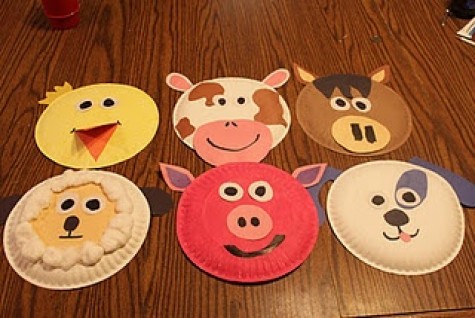 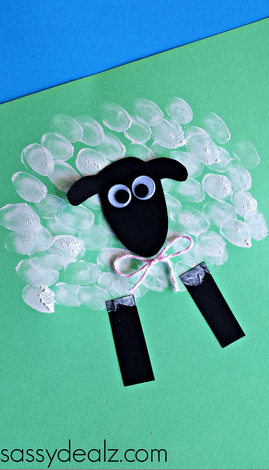 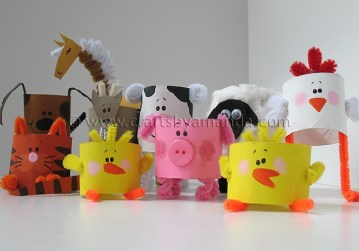 MondayTuesdayWednesdayThursdayFridayActivity 1Wake & shake Cbeebies Or P.E with Joe Wicks 9.00-9.30amWake & shake Cbeebies Or P.E with Joe Wicks 9.00-9.30amWake & shake Cbeebies Or P.E with Joe Wicks 9.00-9.30amWake & shake Cbeebies Or P.E with Joe Wicks 9.00-9.30amWake & shake Cbeebies Or P.E with Joe Wicks 9.00-9.30amActivity 2Practise writing your name/surname  Challenge- family names Practise writing learnt RWI sounds (m,a,s,t,d,n,i, p) say the writing phrase (in home learning bookletChallenge- begin to write CVC words (mat, tap, sam)Practise writing your name /surnameChallenge- family names Practise writing learnt RWI sounds (m,a,s,t,d,n,i,p) say the writing phrase (in home learning bookletChallenge- begin to write CVC words using learnt lettersPractise writing your name/surname Challenge- family names Activity 3Share the story ‘ A squash & A Squeeze’ Julia Donaldson(if you have not got book, you can watch on youtube)https://www.youtube.com/watch?v=RBRtOXCW_-MTalk about and name farm animals and their youngWatch Cbeebies ‘Down on the Farm’https://www.bbc.co.uk/iplayer/episode/b0798mln/down-on-the-farm-series-2-1-lambs-and-sowing-the-seeds  Share the story ‘A Squash & Squeeze’ Julia Donaldson(if you have not got book, you can watch on youtube)https://www.youtube.com/watch?v=RBRtOXCW_-MEncourage your child to join in with the storyOral Segmenting & blending for instance say the 3 sounds that make up a word ( try to use the sounds that we have learnt so far)m a t = mat,   S  a  m = Sam,   t   a   p= tap you can use pictures of real objects.Child to retell the story of  ‘A Squash & A Squeeze’ Draw favourite partActivity 4Count to 10 clapping your hands/ repeat tapping your kneesIf your child is confident counting to 10, continue to 20.Show a number 1-10, wait to see if your child recognises the number. If they don’t you say it (eg if it is 3 , say “ grow me 3, child will count 3 fingers, show me 3, child will show 3 fingers)Continue for all numbers up to 10Farm number recognition Worksheet ( complete over the week not all at once)Worksheet on school websiteCount up to 10 using a ball or toy; parent starts; holding toy counts 1, child holds toy counts 2, parent holds toy counts 3 and so on. Continue to 20 if your child is confident.Play How many altogether (3 blue cars and 4 red cars, count how many altogether? 7 altogether.Go on a shape hunt around the house/outside, whilst doing daily excercis; talk about size, position of different shapes; The wheel is a circle, the sign is a triangleShow a number (if your child does not recognise numeral, tell them what it is.Eg 3 Do 3 star jumpsEg 4 find me 4 carsEg 5 Do 5 bunny hopsActivity 5Sing ‘Old MacDonald had a farm’Sunshine Yoga activity – see website for bookletMake a farm animal craft See ideas belowWhat food comes from a farm? Can you look in your fridge, cupboards to see(Milk, eggs, cheese, fruit, vegetables, bread, cereal Use chalk, or water & a paintbrush to make marks outside; parents join in 